Quarterly Checklist of Tasks for Online Evaluation	Make sure you know the evaluation schedule for this quarter/Summer session	Review Snapshots for data accuracy	Have department/program make corrections to Registrar’s data if necessary	Resolve any questions with EIP office 	Contact instructors and T.A.s to inform them that the online evaluations are active (if necessary)	Act as point of contact for questions from instructors and students	Receive data on the Box account folder shared with EIP, and distribute and archive appropriate to the department’s policies	E-mail their instructors to keep them informed of dates and access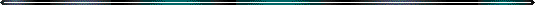 Quarterly Evaluation ScheduleWeek 4EIP will release Snapshots in Week 4.  Please begin reviewing them as soon as you receive them for any potential issues.  Please make any changes or corrections with the Registrar’s Office or EIP as soon as possible.
Week 7ALL changes that affect the preparation of online evaluations MUST be made by the end of Week 7.Weeks 9 & 10The online evaluations for all regularly scheduled courses will be administered in weeks 9 and 10.  No changes to Registrar’s data will be reflected in the online evaluations once they have begun.After Finals WeekInstructors will be able to view a class section report after all grades have been turned in for that section.  EIP will upload evaluation reports for each department to the Box account folder shared with the Evaluation Coordinator.  The report folders will continue to have rundown, summary and individual instructor reports. The process to create reports for all departments and programs may take several weeks.